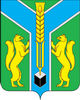 Контрольно-счетная палатамуниципального образования «Заларинский район»З АК Л Ю Ч Е Н И Е  № 14/39-зКонтрольно-счетной палаты МО «Заларинский район» на проектбюджета Троицкого муниципального образования на 2022год и плановый период 2023 и 2024годов17 декабря 2021 года                                                                               п.ЗалариНастоящее заключение подготовлено мною, председателем Контрольно-счетной палаты МО «Заларинский район»  Зотовой Т.В., на основании Положения о КСП, плана работы КСП на 2021 год, соглашения о передаче Контрольно-счётной палате полномочий по осуществлению внешнего муниципального финансового контроля, в рамках стандарта внешнего муниципального финансового контроля «Порядок осуществления КСП предварительного контроля  формирования проекта местного бюджета на очередной финансовый год и плановый период» (СВМФК-3).Общие положенияПроект бюджета Троицкого муниципального образования (далее – Троицкое МО, поселение) представлен в Контрольно-счетную палату своевременно.Проект бюджета поселения  сформирован на 3 года:  на 2022 год и плановый период 2023 и 2024 годов. Перечень документов и материалов, представленных одновременно с проектом бюджета, в основном, соответствует требованиям ст. 184.2 Бюджетного кодекса РФ и Положению о бюджетном процессе Троицкого муниципального образования, в новой редакции, утвержденному  решением Думы от 05.11.2015 года № 16/90 с изменениями от 26.10.2018г. №2/10. Формирование основных параметров  бюджета поселения на 2022 год и плановый период 2023 и 2024 годов осуществлялось на основании ожидаемых параметров исполнения бюджета за текущий 2021 год, показателей прогноза социально-экономического развития муниципального образования  до 2024 года, основных направлений бюджетной и налоговой политики Троицкого МО. Учтены изменения, внесенные в Бюджетный кодекс РФ, законодательные акты Иркутской области и муниципального образования.Анализ прогноза  социально-экономического развития на 2022-2024 годыВ соответствии с требованиями ст.173 БК РФ, одновременно с проектом бюджета  представлены отдельные показатели прогноза социально-экономического развития поселения на 2022 – 2024 годы. В муниципальном образовании разработана Стратегия социально-экономического развития Троицкого муниципального образования с 2017-2030 годы, утверждённая Решением Думы №31 от 26.12.2016 года.  Для расчета проекта бюджета поселения взяты отдельные показатели прогноза социально-экономического развития территории, направленного, в основном, на поддержание достигнутого уровня развития и реализации инвестиционных замыслов хозяйствующих субъектов.Анализ отдельных показателей прогноза социально – экономического развития Троицкого МО на 2021-2023 годы показал:Среднесписочная  численность  работающего населения в  2022-2023 годах, по сравнению с 2021 годом,  планируется на одном уровне –213 человек и на 2024 год 215 человек.Фонд оплаты труда планируется на 2022-2024 год в сумме 34,121 млн.руб.  ежегодно с увеличением в 2024 году на 0,34 млн.руб.Согласно прогнозу, в муниципальном образовании зарегистрировано 7 индивидуальных предпринимателей на уровне 2021 года.Объем выручки от реализации  товаров,  услуг у которых планируется в 2022-2024 годах на уровне  2021 года в сумме 41,36 млн.руб. и в 2024 году с увеличением на 0,41 млн.руб.Анализ отдельных показателей прогноза социально-экономического развития   показал, что в уровне жизни населения Троицкого МО  в 2022 году, по сравнению с 2021 годом,  и в плановом периоде 2023-2024 годов, значительных изменений  не произойдет.Основные направления бюджетной и налоговой политикиТроицкого МО на 2022-2024 годыВ составе документов к  проекту бюджета  представлено Положение об основных направлениях бюджетной и налоговой политики Троицкого МО на 2022 год и плановый период 2023 и 2024 годов (далее – Основные направления).Основной целью бюджетной и налоговой политики поселения, является обеспечение сбалансированности  и устойчивости бюджетной системы муниципального образования.Проведение  работы по повышению качества бюджетного планирования, увеличению поступлений доходов в бюджет,  оптимизации расходов и распределение финансовых ресурсов на приоритетные направления.В ходе проведения анализа представленных направлений Контрольно-счетной палатой отмечено, что основные цели и задачи  бюджетной и налоговой политики поселения  связаны с  направлениями бюджетной и налоговой политики Заларинского района на 2022 год и плановый период 2023 и 2024 годов.Основные параметры  бюджета Троицкого МО  на 2022 год и плановый период 2023 и 2024 годовтыс.рублейАнализ прогноза доходной части бюджетаДоходы бюджета Троицкого МО на 2022 год предлагается утвердить в объеме 35 396,4 тыс.руб., это на 5 458,6 тыс.руб. или на 18% больше ожидаемого исполнения  2021 года. На плановый период: в   2023 году в сумме 22 400,1 тыс.руб. с уменьшением на 37%к уровню 2022 года и в 2023 году в сумме 22 760,2 тыс.руб.с увеличением на 1,6% к уровню 2023 года.Собственные доходы бюджета поселения запланированы на 2022 год в сумме 5 363,0 тыс.руб., что на 1 894,3 тыс.руб. меньше ожидаемого исполнения 2021 года. В 2023-2024 годах объем собственных доходов планируется незначительно увеличить   до 3% и 4% соответственно.                                                                                                                                                                                                                                          В соответствии с действующим законодательством, все источники доходов бюджета поселения закреплены за соответствующими главными администраторами доходов, которые отражены в Приложении № 2 к решению о  проекте бюджета, и которые обязаны осуществлять контроль за правильностью исчисления налогов, полнотой и своевременностью их уплаты, принимают решения о взыскании пени и штрафов по ним.Налог на доходы физических лиц, прогноз поступления налога в бюджет в 2022 году составляет 635,0 тыс. руб. или на 22% больше к ожидаемым поступлениям 2021 года и на плановый период 2023-2024 годов с небольшим увеличением на 4% ежегодно.Расчет основан на данных по фонду оплаты труда и социальным  выплатам работникам предприятий, бюджетных учреждений  и денежного содержания муниципальным служащим.Налоги на товары (работы, услуги), реализуемые на территории Российской Федерации, прогноз поступлений по акцизам по подакцизным товарам (продукции), производимым на территории Российской Федерации 2022 год составил 2 646,0 тыс. руб.со снижением на 29% к ожидаемым поступлениям 2021 года, на 2023 год в сумме 2 773,7 тыс.руб. и на 2024 год в сумме 2 995,7 тыс.руб., с увеличением на 3% ежегодно. Указанные средства образуют дорожный фонд поселения и составляют  49 % от объема собственных доходов бюджета поселения. Данный вид дохода рассчитан на уровне поступлений  2021 года с учётом коэффициента инфляции.Главным администратором данного вида доходов является Федеральное казначейство по Иркутской области, которое доводит информацию об объемах поступлений акцизов в бюджеты поселений. Налог на совокупный доход, единый сельскохозяйственный налог,  запланирован на 2022-2024 годы  в сумме 3,0 тыс.руб. ежегодно на уровне  ожидаемого исполнения за 2021 года. Налоги на имущество:- налога на имущество физических лиц планируется получить в 2023-2024 годах в сумме 175,0 тыс.руб.ежегодно на   уровне  ожидаемых  поступлений   2021 года.- земельный налог прогнозируется на 2022-2024 годы в сумме 1 850,0 тыс.руб. ежегодно или 100% к ожидаемому исполнению 2021 года.Государственная пошлина на  2021-2023 года   прогнозируется  в размере 4,0 тыс. руб. ежегодно или 100% к ожидаемому исполнению 2021 года.Доходы от использования имущества, доходы, получаемые в виде арендной платы, а также средства от продажи права на заключение договоров аренды за земли, находящиеся в собственности сельских поселений (за исключением земельных участков муниципальных бюджетных и автономных учреждений), прогноз на 2022-2024 годы составит 50,0 тыс. руб. ежегодно или на уровне ожидаемых поступлений 2021 года.Безвозмездные поступленияБезвозмездные поступления из бюджетов других уровней на 2022 год составят 30 033,4 тыс.руб., что на 7 353,3 тыс.руб. или на 32% больше  ожидаемых поступлений 2021 года. На плановый период запланировано на 2023 год в сумме 16 887,4 тыс.руб. с уменьшением на 77% к уровню 2022 года и на 2024 год в сумме 16 993,5 тыс.руб. с незначительным увеличением  уровню 2023 года. (на 105,6 тыс.руб.)Удельный вес  безвозмездных поступлений в общем объеме доходов бюджета поселения в  2022 году составит 75%, а по ожидаемому исполнению 2021 года этот показатель составит - 17% от общего объема доходов бюджета поселения. Безвозмездные поступления:- дотация на выравнивание  бюджетной обеспеченности муниципальных образований из бюджета района составит в 2022 году – 19 377,4 тыс.руб. или снижение  на 17% к ожидаемому исполнению 2021 года, а в 2023 году – 16 070,1 тыс.руб. или снижение на 17% и в 2024 году – 16 162,9 тыс.руб. или с увеличением на 92,8 тыс.руб. к отчётному году.Следует отметить,  что с 2021 года  изменился порядок расчёта данной дотации на основании изменений, вносимых в Закон Иркутской области № 74-оз « О межбюджетных трансфертах и нормативах отчислений доходов в местные бюджеты».- субвенция на осуществление первичного воинского учета  из федерального бюджета, в 2022 году  планируется в сумме 356,9 тыс.руб. или с ростом на 4% к ожидаемому исполнению 2021 года, на 2023 год – 369,3 тыс.руб., на 2024 год – 382,6 тыс.руб.;- субвенция на осуществление областного государственного полномочия по осуществлению перечня должностных лиц органов местного самоуправления, уполномоченных составлять протоколы об административных нарушениях, предусмотренных отдельными законами Иркутской области об административной ответственности планируется на 2022-2024 годы в сумме 0,7 тыс.руб. ежегодно;- субсидии на реализацию мероприятий перечня проектов народных инициатив планируется на 2022 год в сумме 790,6 тыс.руб. и  2023-2024 годы в сумме 400,0 тыс.руб., ежегодно на уровне ожидаемого исполнения 2021 года;- осуществление полномочий в сфере водоснабжения и водоотведения планируется на 2022-2024 годы в сумме 47,3 тыс.руб. ежегодно на уровне ожидаемого исполнения 2021 года.Проверкой установлено: все средства федерального, областного бюджета и бюджета МО «Заларинский район», которые на данный момент определены для муниципального образования в проекте областного и районного бюджета, отражены в доходной части  проекта бюджета.Расходы бюджета Троицкогомуниципального образованияОсновные параметры расходов бюджета на 2022 годи на плановый период 2023 и 2024 годовтыс.руб.Расходы бюджета поселения на 2022 год предлагается утвердить в объеме 35 664,6 тыс.руб., что меньше ожидаемого исполнения 2021 года на 3 235,25 тыс.руб.  или на 10,0%. На 2023 год запланированы в сумме 22 133,4 тыс.руб. с увеличением расходов к уровню 2022 года на 62% и на 2024 год - в сумме 21 937,6 тыс.руб. или снижение на 1% к уровню 2023 года. Согласно требованиям ст.184.1  Бюджетного Кодекса РФ  утверждены  объемы условно утверждаемых расходов,  не распределенных  в расходной части бюджета в плановом периоде.  В представленном проекте бюджета района указанные расходы предлагается утвердить в объеме  на 2023 год –546,6 тыс.руб. и на 2024 год – 1 110,9 тыс.руб. Проверка показала, что установленные ст.184.1 Бюджетного Кодекса РФ нормативы расчета условно утверждаемых расходов соблюдены. Анализ структуры расходов по разделам бюджетной классификации в 2022-2024годахРаздел 01 «Общегосударственные вопросы». В данном разделе отражены расходы на заработную плату с начислениями главе муниципального образования,  расходы на содержание администрации Троицкого муниципального образования. Объем резервного фонда прогнозируется в  сумме 1 тыс.руб. и используется на цели в соответствии с Положением о порядке расходования средств резервного фонда, утвержденным главой администрации.Общая сумма расходов по данному разделу на 2022 год планируется в размере 11 314,9 тыс.руб., на 948,1 тыс.руб. или на 8% меньше ожидаемого исполнения 2021 года. В 2023 году уменьшение на 10,5% и  в 2024 году прослеживается незначительное увеличение указанных расходов по отношению к 2022 году на 0,3%. По подразделу 0102 Расходы на содержание главы администрации поселения в 2022-2024 годах запланированы в сумме 1 784,7 тыс.руб.По подразделу 0104 Расходы на содержание администрации поселения на 2022 год в сумме 9 528,4 тыс.руб. с уменьшением на 872,0 тыс.руб. к ожидаемому исполнению 2021 года, на 2023 год – 8 328,4 тыс.руб. и на 2024 год – 8 706,4 тыс.руб. По подразделу 0203 «Национальная оборона» отражены расходы за счет средств федерального бюджета по  осуществлению первичного воинского учета на территориях, где отсутствуют военные комиссариаты. Расходы по данному подразделу отражены на 2022 год в сумме 356,9 тыс.руб. или на  уровне ожидаемого исполнения  2021 года, в 2023 году –369,3 тыс.руб. и  в 2024 году–382,6 тыс.руб.По разделу 03 «Национальная безопасность и правоохранительная деятельность» обозначены расходы на 2022-2024 годы в сумме 2,0 тыс.руб. Предусмотрены расходы  по двум муниципальным  программам «Обеспечение первичных мер пожарной безопасности на территории МО», МП «Противодействия коррупции» и по 1,0 тыс.руб. ежегодно.По подразделу 0401запланированы расходы на осуществление отдельных гос.полномочий по регулированию тарифов ЖКХ  на 2022-2024 годы в сумме 47,3 тыс. руб. ежегодно с увеличением на 0,4 тыс.руб. к уровню ожидаемого исполнения  2021 года.  По подразделу 0409 предусмотрены расходы на  дорожное хозяйство по МП «Комплексное развитие систем транспортной инфраструктуры муниципального образования на 2017-2032гг.»  на 2022 год в сумме 2 646,0 тыс.руб. с уменьшением на 53% к ожидаемому исполнению 2021 года,  на 2023 год – 2 773,7 тыс.руб. и на 2024 год – 2 995,7 тыс.руб. Данные расходы предусмотрены за счет доходов, поступающих от уплаты акцизов по подакцизным товарам.            По подразделу  0502 «Коммунальное хозяйство» запланированы расходы:- на мероприятия  области коммунального хозяйства на 2022-2024 годы в сумме  6,0 тыс.руб. ежегодно. по МП «Энергосбережение и повышение энергетической эффективности в МО» запланировано на   2022-2023 годы по 1,0 тыс.руб. ежегодно и на 2024 год – 10,0 тыс.руб.;- по МП «Комплексное развитие систем коммунальной инфраструктуры муниципального образования»  планируется на   2022-2023 годы по 1,0 тыс.руб. ежегодно и на 2024 год – 10,0 тыс.руб.;- на мероприятия в области коммунального хозяйства на   2022-2024 годы по 4,0 тыс.руб. ежегодно.По подразделу 0503 «Благоустройство» запланировано:- на мероприятия  уличное освещение, благоустройство, озеленение на 2022 год в сумме 1 343,5 тыс.руб., на 2023 год 517,0 тыс.руб.  и на 2024 год  562,0 тыс.руб.;         По подразделу 0605 «Охрана окружающей среда» запланировано:- на мероприятия по сбору, транспортированию и утилизации (захоронению) твёрдых коммунальных отходов с несанкционированных мест размещения отходов  на 2022 год в сумме 9 556,1 тыс.руб. за счёт средств областного и местного бюджета;По разделу 08 «Культура» сумма расходов составит в 2022 году 10 212,2 тыс.руб. или  на 309,2 тыс.руб. меньше ожидаемого исполнения 2021 года, на 2023 год –8 005,3 тыс.руб. (снижение к 2022 году на 2 206,7 тыс.руб.) и в 2024 году –7 266,4 тыс.руб. (уменьшение  к 2022 году на 739,1 тыс.руб.). Данные расходы предусмотрены на поддержку и развитие домов культуры муниципального образования.По разделу, подразделу 1001 «Доплаты к пенсиям» сумма расходов составит в 2022 году 148,0 тыс.руб., в 2023 году- 125,0 тыс.руб. и в 2024 году – 10,0 тыс.руб.По разделу11 «Физическая культура» сумма расходов составит в 2022году31,7тыс.руб. и в 2023-2024 годах в сумме 171,7 тыс.руб. ежегодно по муниципальной программе «Развитие физической культуры и спорта».Муниципальные программыВ расходной части бюджета поселения на 2022 год отражены расходы по 8 муниципальным программам с общим объёмом финансирования на 2022 год 12 638,8 тыс.руб., что составляет 35 % от общей суммы расходов бюджета.  В нарушение ст.184.2 Бюджетного кодекса РФ не представлены проекты паспортов муниципальных программ  с изменениями ассигнований местного бюджета на 2021 год и на плановый период 2022 и 2023 годов.Источники внутреннего финансирования дефицита бюджетаПрогнозируемый объем дефицита бюджета  поселения на 2022 год  составит  268,2 тыс.руб., на 2023 год – 275,8 тыс.руб., на 2024 год – 288,3 тыс.руб. Источниками финансирования дефицита бюджета по всем трем годам планируется согласно требованиям ст. 96 Бюджетного кодекса РФ кредиты в  кредитных организациях. Верхний  предел внутреннего муниципального долга предлагается утвердить по состоянию на 1 января 2023 года в размере 629,5 тыс.руб., на 1 января 2024 года – 905,3 тыс.руб. и на 1 января 2025 года – в размере 1 193,6 тыс.руб.,  что  не противоречит требованиям ст. 107 Бюджетного кодекса РФ.Уполномоченным органом, осуществляющим внутренние заимствования, является администрация Троицкого муниципального образования.Анализ текстовой части  проекта решения о бюджете Правовая экспертиза текстовой части проекта решения Думы «О бюджете Троицкого муниципального образования  на 2022 год и плановый период  2023 и 2024 годов» показала:- требования статьи ст. 184.1 Бюджетного кодекса РФ и статьи 24 Положения о бюджетном процессе в Троицком муниципальном образовании, утверждённым решением районной Думы от 05.11.2015 года № 16/90 в редакции с изменениями от 26.10.2018г. №2/10, в основном исполнены в части отражения основных характеристик и иных показателей местного бюджета.Статьями 1-8 проекта решения о бюджете предусмотрены основные характеристики по доходам, расходам и дефициту местного бюджета на 2022 год и на плановый период 2023 и 2024 годов согласно приложениям №1-8.Статьёй 9  проекта решения бюджета утверждается объем бюджетных ассигнований муниципального дорожного фонда Троицкого муниципального образования «Заларинский район»:на 2022 год в размере 2 646,0 тыс. рублей;на 2023 год в размере 2 773,7 тыс. рублей;на 2024 год в размере 2 995,7 тыс. рублей.Статьями 10-11 проекта решения о бюджете утверждается программа муниципальных внутренних заимствований и источники внутреннего финансирования дефицита местного бюджета на 2022 год и на плановый период 2023 и 2024 годов согласно приложениям № 9-12.Статьей 12 проекта решения о бюджете предусмотрен резервный фонд  администрация Троицкого  муниципального образования на 2022-2024 годы  в сумме 1 тыс. руб. ежегодно.Статьей 14 проекта решения о бюджете утверждается верхний предел муниципального долга. Статьёй 16 проекта решения о бюджете установлены дополнительные основания для внесения изменений в сводную бюджетную роспись местного бюджета.Статьей 19 проекта решения о бюджете предусматривается предоставление бюджетным и автономным учреждениям поселения субсидий на финансовое обеспечение выполнения ими муниципального задания  по оказанию муниципальных услуг и на иные цели.В нарушение п.3 ст.184.1 Бюджетного кодекса РФ проектом решения о бюджете не предусмотрен объём бюджетных ассигнований, направляемых на исполнение публичных нормативных обязательств. Доплаты к пенсиям муниципальным служащим  Троицкого МО запланированы на 2022 года -147,0 тыс.руб. , на 2023 года – 124,0 тыс.руб. и на 2024 год-10,0 тыс.руб.Проект решения Думы «О бюджете Троицкого муниципального образования   на 2022 год и плановый период  2023 и 2024 годов» разработан в соответствии с  требованиями ст. 184.1 Бюджетного кодекса РФ.Выводы и предложенияЗаключение Контрольно-счётной палаты муниципального образования «Заларинский район» на проект решения Думы «О бюджете Троицкого муниципального образования на 2022 год и плановый период  2023 и 2024 годов» подготовлено в соответствии  с Бюджетным кодексом РФ, Положением о бюджетном процессе в Троицком муниципальном образовании, утверждённым решением Думы от 05.11.2015 года № 16/90 в редакции с изменениями от 26.10.2018г. №2/10, Положением о Контрольно-счетной палате МО «Заларинский район».  Требования статей 184.1, 184.2 Бюджетного кодекса РФ и Положения о бюджетном процессе в Троицком муниципальном образовании, в основном исполнены в части отражения основных характеристик и иных показателей местного бюджета в проекте решения Думы о бюджете и предоставления документов и материалов одновременно с проектом решения о бюджете.Доходы бюджета Троицкого МО на 2022 год предлагается утвердить в объеме 35 396,4  тыс.руб., это на 5 458,6 тыс.руб. или на 18% больше ожидаемого исполнения  2021 года. На плановый период: в   2023 году в сумме 22 400,1 тыс.руб. с уменьшением на 37% к уровню 2022 года и в 2023 году в сумме 22 760,2 тыс.руб. с увеличением  на 1,6% к уровню 2023 года.Собственные доходы бюджета поселения запланированы на 2022 год в сумме 5 363,0 тыс.руб., что на 1 894,3 тыс.руб. меньше ожидаемого исполнения 2021 года. В 2023-2024 годах объем собственных доходов планируется незначительно увеличить   до 3% и 4% соответственно.                                                                                                                                                                                                                                          Безвозмездные поступления из бюджетов других уровней на 2022 год составят 30 033,4 тыс.руб., что на 7 353,3 тыс.руб. или на 32% больше  ожидаемых поступлений 2021 года. На плановый период запланировано на 2023 год в сумме 16 887,4 тыс.руб. с уменьшением на 77% к уровню 2022 года и на 2024 год в сумме 16993,5 тыс.руб. с  незначительным увеличением  уровню 2023 года. (на 105,6 тыс.руб.)Удельный вес  безвозмездных поступлений в общем объеме доходов бюджета поселения в  2022  году составит 75%, а по ожидаемому исполнению 2021 года этот показатель составит - 17% от общего объема доходов бюджета поселения. Проверкой установлено, что все средства  областного и районного  бюджета, которые на данный момент определены для Троицкого муниципального образования в проекте областного бюджета, отражены в доходной части  проекта бюджета.Прогнозируемый объем дефицита бюджета  поселения на 2022 год  составит  268,2 тыс.руб., на 2023 год – 275,8 тыс.руб., на 2024 год – 288,3 тыс.руб. Источниками финансирования дефицита бюджета по всем трем годам планируется согласно требованиям ст. 96 Бюджетного кодекса РФ кредиты в  кредитных организациях. Расходы бюджета поселения на 2022 год предлагается утвердить в объеме 35 664,6 тыс.руб., что меньше ожидаемого исполнения 2021 года на 3 235,25 тыс.руб.  или на 10,0%. На 2023 год запланированы в сумме 22 133,4 тыс.руб. с увеличением расходов к уровню 2022 года на 62% и на 2024 год - в сумме 21 937,6 тыс.руб. или снижение на 1% к уровню 2023 года.В нарушение п.3 ст.184.1 Бюджетного кодекса РФ проектом решения о бюджете не предусмотрен объём бюджетных ассигнований, направляемых на исполнение публичных нормативных обязательств. Доплаты к пенсиям муниципальным служащим  Троицкого МО запланированы на 2022 года -147,0 тыс.руб., на 2023 года – 124,0 тыс.руб. и на 2024 год-10,0тыс.руб.Представленный проект решения Думы «О бюджете Троицкого муниципального образования  на 2022 год и плановый период 2023 и 2024 годов»  в целом соответствует требованиям бюджетного законодательства Российской Федерации, Иркутской области и нормативно-правовых актов Троицкого муниципального образования и может быть рекомендован к принятию.ПредседательМО «Заларинский район»                                                                        Т.В. ЗотоваОсновные параметры бюджета2021 годожидаемое2022 годТемп роста%2023 годТемп роста%2024 годТемп роста%Доходы, в том числе:29 937,435 396,411822 400,16322 760,2101,6налоговые и неналоговые доходы7 257,35 363735 516,71025 766,7101безвозмездные перечисления22 680,130 033,413216 887,45616 993,5100,6Расходы32 429,3535 664,610922679,96323048,5101,6Дефицит285,6268,294275,8103288,3104Основные параметры бюджета2022год2023 год2024 годРасходы35 664,622 679,923 048,5Условно утвержденные 546,61110,9Дефицит268,2275,8288,3Процент дефицита к доходам без учета безвозмездных поступлений, дополнительных нормативов отчислений5%5%5%Резервный фонд111